SECTION 6: RESPIRATION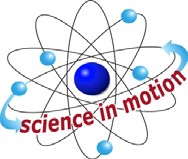 LABINTRODUCTIONWestminster CollegeThe respiration system exchanges gases in the blood. Oxygen is collected from the air by the lungs and carried to the cells by the blood. The blood collects carbon dioxide, a waste product, from the cells and returns it to be exhaled by the lungs. The exchange of oxygen and carbon dioxide takes place in air sacs in the lungs called alveoli.Diaphragm: A muscle under the ribs that helps breathing by changing air pressure in the lungs. As the diaphragm contracts (is pulled downward), the size of the chest cavity increases. This makes less air pressure in the lungs and air from the outside rushes in, making the lungs expand.ASSESSMENT ANCHORS ADDRESSEDS4.B.1.1	Identify and describe similarities and differences between living things and their life processes.PURPOSEStudents will study the respiratory system through a series of lessons that include by comparing carbon dioxide and oxygen and finding their lung capacity.MATERIALSTeacher provides items marked with *Westminster College SIM	Page 1For the class:StrawsBromthymol blue1 cup4 vials with lids¼ Alka-Seltzer tablet6” piece anacharis* (aquatic plant)1 qt. size plastic cupBalloonsRubber bandTape*Plastic tubingPlastic dish pan1 gallon transparent bottle1 gallon transparent bottle